Publicado en  el 14/12/2015 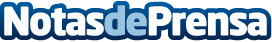 Italia acogerá la Ryder Cup 2022, el torneo bienal de golfGonzaga Escauriaza, Presidente de la RFEG: “Estamos convencidos de que PGA Catalunya Resort hubiese sido una magnífica sede para albergar la Ryder Cup en 2022, pero desafortunadamente nuestro deseo no se ha hecho realidad. Nuestras felicitaciones a Italia, que albergará un gran torneo”Datos de contacto:Nota de prensa publicada en: https://www.notasdeprensa.es/italia-acogera-la-ryder-cup-2022-el-torneo Categorias: Internacional Golf http://www.notasdeprensa.es